  ANUNȚ DE PARTICIPAREprivind achiziționarea Containere și saci autoclavabili pentru deșeuri menajere și medicaleprin procedura de achiziție Cererea ofertelor de prețuriDenumirea autorității contractante: IMSP Spitalul Clinic Republican „Timofei Moșneaga”IDNO: 1003600150783Adresa: MD-2025, mun.Chișinău, str.N.Testemițanu 29Numărul de telefon/fax: 022403697Adresa de e-mail și de internet a autorității contractante: www.scr.md/achizitiipublicescr@gmail.comAdresa de e-mail sau de internet de la care se va putea obține accesul la documentația de atribuire: documentația de atribuire este anexată în cadrul procedurii în SIA RSAPTipul autorității contractante și obiectul principal de activitate (dacă este cazul, mențiunea că autoritatea contractantă este o autoritate centrală de achiziție sau că achiziția implică o altă formă de achiziție comună): nu se aplicăCumpărătorul invită operatorii economici interesați, care îi pot satisface necesitățile, să participe la procedura de achiziție privind livrarea/prestarea/executarea următoarelor bunuri /servicii/lucrări:În cazul în care contractul este împărțit pe loturi un operator economic poate depune oferta (se va selecta):1)   Pentru un singur lot ;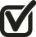 2)   Pentru mai multe loturi ;3)   Pentru toate loturile .Admiterea sau interzicerea ofertelor alternative: nu se admiteTermenii și condițiile de livrare/prestare/executare solicitați: la solicitare, în decurs de 10 zile calendaristice de la solicitare, după semnarea contractului.Termenul de valabilitate a contractului: până la 31.12.2020Contract de achiziție rezervat atelierelor protejate sau că acesta poate fi executat numai în cadrul unor programe de angajare protejată (după caz): nu se aplicăPrestarea serviciului este rezervată unei anumite profesii în temeiul unor acte cu putere de lege sau al unor acte administrative (după caz): nu se aplicăScurta descriere a criteriilor privind eligibilitatea operatorilor economici care pot determina eliminarea acestora și a criteriilor de selecție; nivelul minim (nivelurile minime) al (ale) cerințelor eventual impuse; se menționeazăinformațiile solicitate (DUAE, documentație): Garanţia pentru ofertă în valoare de 1% va fi prezentată sub formă de: Garanţie pentru ofertă (emisă de o bancă comercială) conform formularului F3.2 din secţiunea a 3-a – Formulare pentru depunerea oferteiGaranţia pentru ofertă prin transfer la contul autorităţii contractante, conform următoarelor date bancare:Beneficiarul plăţii: IMSP Spitalul Clinic Republican „Timofei Moșneaga”, mun.Chișinău, str.Testemițanu, 29Denumirea Băncii: B.C. "Moldindconbank" S.A. fil. „Testemițeanu”, ChișinăuCodul fiscal: 1003600150783Contul de decontare: IBAN – MD32ML000000002251502448   Codul bancar: MOLDMD2X302         Garanția pentru ofertă se v-a reține în cazul în care:    a) operatorul economic retrage sau modifică oferta după expirarea termenului de depunere a ofertelor;     b) ofertantul cîştigător nu semnează contractul de achiziţii publice;     c) nu se depune garanţia de bună execuţie a contractului după acceptarea ofertei.Motivul recurgerii la procedura accelerată (în cazul licitației deschise, restrânse și al procedurii negociate), după caz: nu se aplicăTehnici și instrumente specifice de atribuire (dacă este cazul specificați dacă se va utiliza acordul-cadru, sistemul dinamic de achiziție sau licitația electronică): licitație electronică. Numărul de runde – 3. Durata rundelor este stabilită de sistem. Pasul minim – 1% din suma totală a lotului fără TVA.Condiții speciale de care depinde îndeplinirea contractului (indicați după caz): Ofertantul va prezenta, la încheierea contractului, garanția de bună execuție a acestuia. Garanția de bună execuție a contractului va constitui 5% din valoarea totală cu TVA a contractului de achiziții publice. Criteriul de evaluare aplicat pentru adjudecarea contractului: cel mai mic preț fără TVA, pe lot cu corespunderea cerințelor solicitateFactorii de evaluare a ofertei celei mai avantajoase din punct de vedere economic, precum și ponderile lor:Termenul limită de depunere/deschidere a ofertelor:până la: [ora exactă]Informația o găsiți în SIA RSAP/www.achizitii.mdpe: [data]Informația o găsiți în SIA RSAP/www.achizitii.mdAdresa la care trebuie transmise ofertele sau cererile de participare: Ofertele sau cererile de participare vor fi depuse electronic prin intermediul SIA RSAPTermenul de valabilitate a ofertelor: 90 zileLocul deschiderii ofertelor: SIA RSAP/Ofertele întîrziate vor fi respinse.Persoanele autorizate să asiste la deschiderea ofertelor: 
Ofertanții sau reprezentanții acestora au dreptul să participe la deschiderea ofertelor, cu excepția cazului cînd ofertele au fost depuse prin SIA „RSAP”.Limba sau limbile în care trebuie redactate ofertele sau cererile de participare: românăRespectivul contract se referă la un proiect și/sau program finanțat din fonduri ale Uniunii Europene: nu se aplicăDenumirea și adresa organismului competent de soluționare a contestațiilor: Agenția Națională pentru Soluționarea ContestațiilorAdresa: mun. Chișinău, bd. Ștefan cel Mare și Sfânt nr.124 (et.4), MD 2001;Tel/Fax/email:022-820 652, 022 820-651, contestatii@ansc.mdData (datele) șireferința (referințele) publicărilor anterioare în Jurnalul Oficial al Uniunii Europene privind contractul (contractele) la care se referă anunțul respective (dacă este cazul): nu se aplicăÎn cazul achizițiilor periodice, calendarul estimat pentru publicarea anunțurilor viitoare: nu se aplicăData publicării anunțului de intenție sau, după caz, precizarea că nu a fost publicat un astfel de anunţ: BAP nr.71 din 23.10.2020.Data transmiterii spre publicare a anunțului de participare:conform SIAR SAPÎn cadrul procedurii de achiziție publică se va utiliza/accepta:Contractul intră sub incidența Acordului privind achizițiile guvernamentale al Organizației Mondiale a Comerțului (numai în cazul anunțurilor transmise spre publicare în Jurnalul Oficial al Uniunii Europene): nu se aplicăAlte informații relevante: nu sunt        Conducătorul grupului de lucru:                                                 Dragoș PIDLEACNr. d/oCod CPVDenumire LotDenumirea pozițieiCanti-tateaU/MSpecificarea tehnică deplină solicitată, Standarde de referințăValoarea estimatăNr. d/oCod CPVDenumire LotDenumirea pozițieiCanti-tateaU/MSpecificarea tehnică deplină solicitată, Standarde de referință(se va indica pentru fiecare lot în parte fără TVA)144613800-8Lot 1. Container pentru colectarea deșeuri medicaleContainer pentru colectarea deșeuri medicale60bucContainer pentru colectarea deșeurilor rezultate din activitatea medicală. Volumul 50 L. Material: PVC. Culoarea: galbenă, cu pictograma pericol biologic. Capac cu cutie autoblocant.  Să fie dotat cu pedală pentru ridicarea capacului containerului, iar sistemul de închidere să elimine posibilitatea de contaminare a personalului care manipulează cu deșeurile. Pereții să fie rezistenți la perforare și rezistenți la acțiunea produselor dezinfectante.21500,00244613800-8Lot 2. Container mobil pentru colectarea deșeuri medicaleContainer mobil pentru colectarea deșeuri medicale75bucContainer mobil pentru colectarea deșeurilor rezultate din activitatea medicală. Volumul 120 L. Material: PVC. Culoarea: galbenă, cu pictograma pericol biologic. Capac cu  cutie autoblocant.  Sistemul de închidere să elimine posibilitatea de contaminare a personalului care manipulează cu deșeurile. Prevăzut cu mîner și cu roți, pentru a facilita transportarea. Pereții să fie rezistenți la acțiuni mecanice și ușor lavabili (rezistenți la acțiunea produselor dezinfectante43750,00344613800-8Lot 3. Container mobil pentru colectarea deșeurilor menajereContainer mobil pentru colectarea deșeurilor menajere8bucContainer mobil pentru colectarea deșeurilor menajere. Volumul 240 L. Material: PVC. Capac cu  cutie autoblocant.  Sistemul de închidere să elimine posibilitatea de contaminare a personalului care manipulează cu deșeurile. Prevăzut cu mîner și cu roți, pentru a facilita transportarea. Pereții să fie rezistenți la acțiuni mecanice și ușor lavabili (rezistenți la acțiunea produselor dezinfectante)6666,67444613800-8Lot 4. Saci autoclavabili pentru deșeuri medicaleSaci autoclavabili pentru deșeuri medicale10000bucSaci autoclavabili pentru colectarea deșeurilor medicale, de culoare galbeni, cu pictograma pericol biologic. Capacitate 50 L. Densitatea: 50-70 microni.  Să nu se topească in autoclav, la temperatura de cca 120 grade. Dotat cu două termosuturi40000,00544613800-8Lot 5. Saci autoclavabili pentru deșeuri medicaleSaci autoclavabili pentru deșeuri medicale40000bucSaci autoclavabili pentru colectarea deșeurilor medicale, de culoare galbeni, cu pictograma pericol biologic.  Densitatea: 50-70 microni. Capacitate 120 L. Rezistență mecanică mare, să nu permită scurgerea lichidelor.Să nu se topească in autoclav, la temperatura de cca 120 grade.  Dotat cu două termosuturi228333,33644613800-8Lot 6. Saci pentru deșeuri menajereSaci pentru deșeuri menajere10000bucSaci pentru colectarea deșeurilor menajere. Capacitate 120 L. Rezistenți la acțiuni mecanice. Să nu permită scurgerea lichidelor.Culoare neagra16666,67744613800-8Lot 7. Saci pentru colectarea pentru  menajereSaci pentru colectarea pentru  menajere1000bucSaci pentru colectarea deșeurilor menajere. Capacitate 240 L. Rezistenți la acțiuni mecanice. Să nu permită scurgerea lichidelor. Culoare neagra7500,00TOTAL:TOTAL:TOTAL:TOTAL:TOTAL:TOTAL:TOTAL:364416,67 Nr.          d/oDescrierea criteriului/ cerințeiMod de demonstrare a îndeplinirii criteriului/cerinței:Nivelul minim/
Obligativitatea1DUAE(ATENȚIE!!! DUAE NOU)În mod obligatoriu să fie completat Formularul standard al Documentului Unic de Achiziții European  conform Ordinului Ministerului Finanțelor nr.72 din 30.06.2020, confirmat prin aplicarea semnăturii electroniceObligatoriu2Garanţia pentru ofertă – în valoare de 1% din suma ofertei fără TVA (F3.2)Original – (emisă de o bancă comercială) conform formularului F3.2 – pentru depunerea ofertei sau Garanţia pentru ofertă prin transfer la contul autorităţii contractante Obligatoriu3Oferta tehnică (F4.1)Specificaţii tehnice (F4.1) Original – confirmată prin aplicarea semnăturii electroniceObligatoriu4Oferta financiară (F4.2)Specificații de preț (F.4.2) original – confirmată prin aplicarea semnăturii electroniceObligatoriu5Formularul ofertei (F3.1)Formularul ofertei (F.3.1) original – confirmată prin aplicarea semnăturii electroniceObligatoriuDocumente suplimentare de calificare și selecțieDocumente suplimentare de calificare și selecțieDocumente suplimentare de calificare și selecțieDocumente suplimentare de calificare și selecție6Decizie/ Extras de înregistrareCopie, emis de Agenţia Servicii Publice, confirmat prin aplicarea semnăturii electroniceObligatoriu7Prezentarea de dovezi privind conformitatea produselor, identificată prin referire la specificații sau standarde relevanteCertificat de conformitate - prezentate inclusiv cu anexele corespunzătoare, copie confirmată prin aplicarea semnăturii electroniceObligatoriu8Catalogul producătorului / prospecte / documente tehnice de confirmare a specificațiilor tehnice pentru produsul oferit Copie, confirmată prin aplicarea semnăturii electroniceÎn catalog va fi subliniat codul produsului, care trebuie să corespundă cu cel indicat în ofertăObligatoriu9Termen de livrareDeclarație pe propria răspundere privind termenul de livrare a bunurilor în decurs de 10 zile calendaristice  de la solicitare, după semnarea contractuluiObligatoriuPrezentarea mostrePrezentarea mostreLa solicitare, în decurs de 5 zile calendaristiceLa solicitare, în decurs de 5 zile calendaristiceModalitatea de efectuare a evaluăriiModalitatea de efectuare a evaluăriiCel mai mic preţ fără TVA cu corespunderea cerinţelor solicitate, pe lotCel mai mic preţ fără TVA cu corespunderea cerinţelor solicitate, pe lotTermenii și condițiile de livrare/prestare/executare solicitațiTermenii și condițiile de livrare/prestare/executare solicitațiÎn decurs de 10 zile calendaristice de la solicitare, după semnarea contractuluiÎn decurs de 10 zile calendaristice de la solicitare, după semnarea contractuluiTermen și modalitate de achitareTermen și modalitate de achitarePrin transfer, în termen de 30 zile, de la data prezentării facturiiPrin transfer, în termen de 30 zile, de la data prezentării facturiiNumărul maxim de zile pentru semnarea și prezentarea contractului către autoritatea contractantăNumărul maxim de zile pentru semnarea și prezentarea contractului către autoritatea contractantăMaxim 5 zile, de la remiterea acestuia spre semnareMaxim 5 zile, de la remiterea acestuia spre semnareGaranția de bună execuție – în valoare de 5% din valoarea contractului (F3.3)Garanția de bună execuție – în valoare de 5% din valoarea contractului (F3.3)Original – (emisă de o bancă comercială) conform formularului F3.3  – după cum este specificat în Formulare pentru depunerea ofertei sau Garanţia de bună execuție prin transfer la contul autorităţii contractante (prezentată în momentul semnării contractului)Original – (emisă de o bancă comercială) conform formularului F3.3  – după cum este specificat în Formulare pentru depunerea ofertei sau Garanţia de bună execuție prin transfer la contul autorităţii contractante (prezentată în momentul semnării contractului)Notă: În cazul în care documentele ofertelor nu vor avea aplicată semnătura electronică, acestea vor fi respinse, potrivit cadrului normativ în vigoare.Notă: În cazul în care documentele ofertelor nu vor avea aplicată semnătura electronică, acestea vor fi respinse, potrivit cadrului normativ în vigoare.Notă: În cazul în care documentele ofertelor nu vor avea aplicată semnătura electronică, acestea vor fi respinse, potrivit cadrului normativ în vigoare.Notă: În cazul în care documentele ofertelor nu vor avea aplicată semnătura electronică, acestea vor fi respinse, potrivit cadrului normativ în vigoare.Nr. d/oDenumirea factorului de evaluarePonderea%1nu se aplicăDenumirea instrumentului electronicSe va utiliza/accepta sau nudepunerea electronică a ofertelor sau a cererilor de participareSe acceptăsistemul de comenzi electroniceNu se acceptăfacturarea electronicăSe acceptăplățile electroniceSe acceptă